ORDER BYJANUARY8PLEASANT RIDGE MIDDLE SCHOOLBULLDOG BASKETBALL$13.50  BADGER Badger20 BasicPerformance C2Tee$16.50  BADGER C2BASICPERFORMANCE LONG SLEEVE T EE$10.50  BRODER 5.3 OZ HEAVY COTTONT-SHIRT$14.50  BRODER 5.3 OZ HEAVY COTTONLONG SLEEVE T- SHIRT$23.00  CHAMPION Champion DoubleDry Fleece HoodAvailable in 1 other color.$14.50  CHAMPION Champion®Vapor® Short- Sleeve Crew Neck T-ShirtAvailable in 1 other color.$24.00  UNDER ARMOUR Under Armour®Locker T Men's Short-Sleeve Crew Neck T- Shirt$29.00  UNDER ARMOUR UA Locker TeeLongsleeveUPCHARGES APPLY FOR LARGER SIZES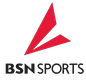 Contact Brad Holliday: bholliday@bsnsports.comTeam Coordinator Marc Modelski: MLModelski@bluevalleyk12.orgORDER ONLINE www.bsnteamsports.com Enter Access Code To LoginAccess Codemodels5R6FOrder 1/5 to 1/8No orders will be accepted after the deadline.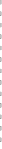 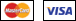 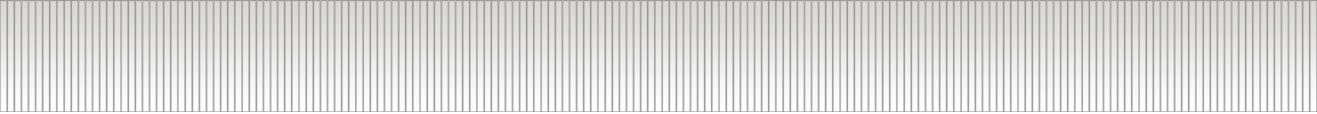 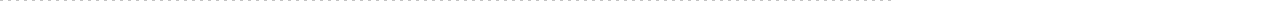 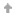 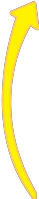 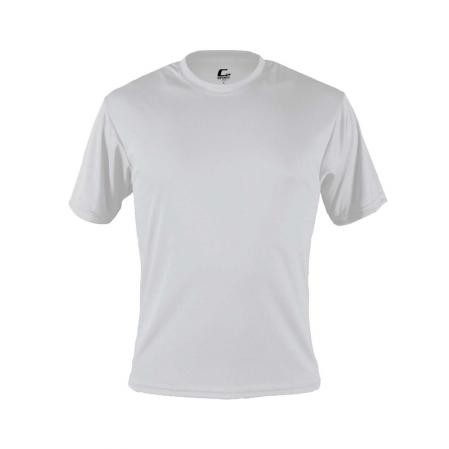 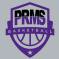 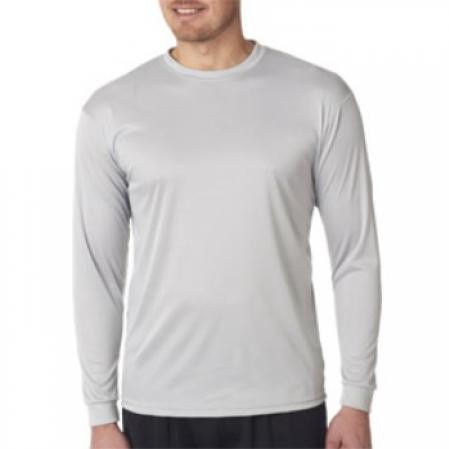 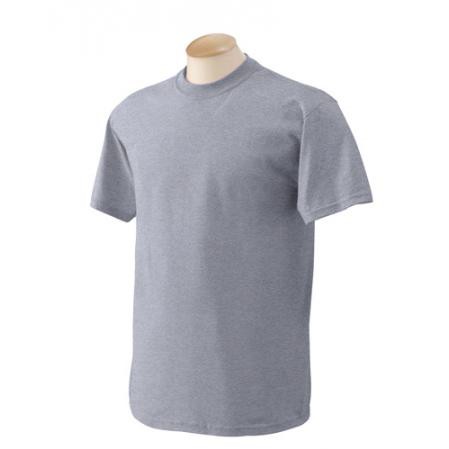 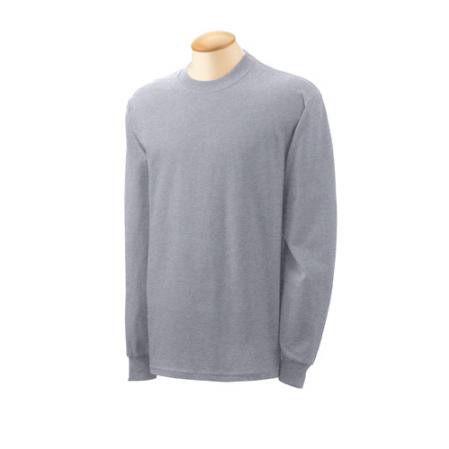 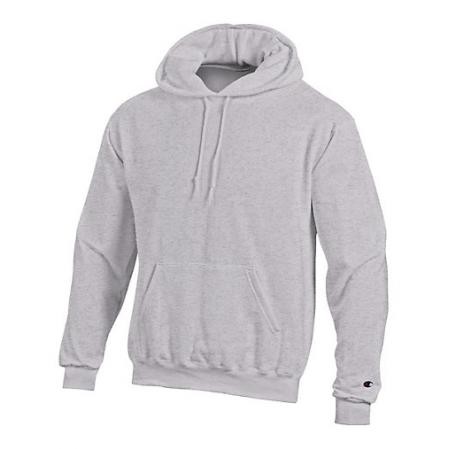 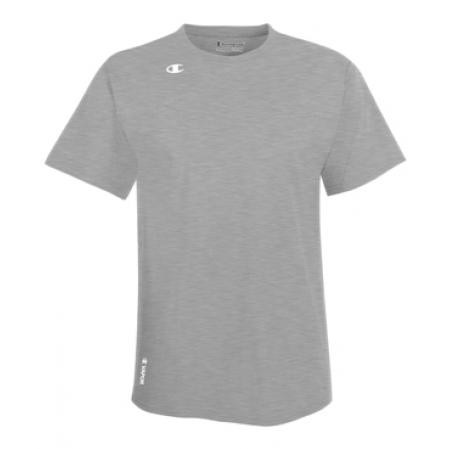 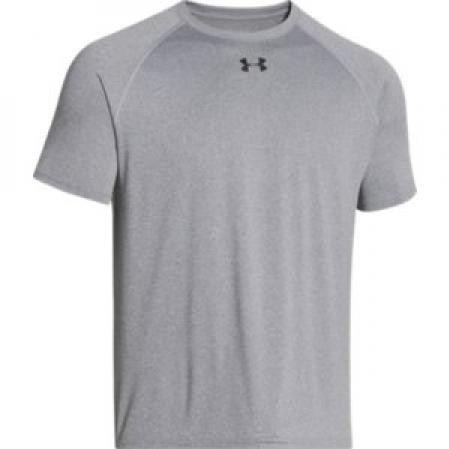 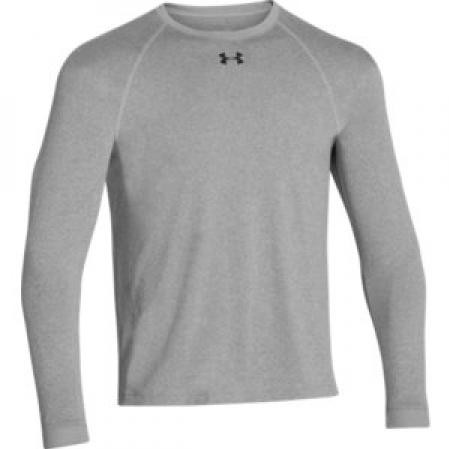 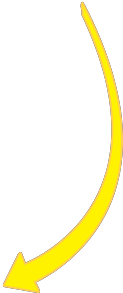 